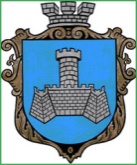 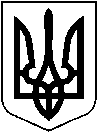 УКРАЇНАХМІЛЬНИЦЬКА МІСЬКА РАДАВІННИЦЬКОЇ ОБЛАСТІВиконавчий комітетР І Ш Е Н Н Я                                                                                   від  ____ _________  2023 р.                                                                               №______Про встановлення поточнихіндивідуальних технологічних нормативів використання питної водидля КП «Хмільникводоканал»          Розглянувши лист КП  «Хмільникводоканал» від 11.08.2023 року №01-14/255  щодо встановлення «Поточних індивідуальних технологічних нормативів використання питної води», з урахуванням погодження вказаних поточних індивідуальних технологічних нормативів використання питної води Державним агенством водних ресурсів України та Управлінням розвитку територій та інфраструктури Вінницької обласної військової адміністрації, відповідно до ст.29 Закону України «Про питну воду та питне водопостачання», «Порядку розроблення та затвердження технологічних нормативів використання питної води підприємствами, які надають послуги з централізованого водопостачання та/або водовідведення» затвердженого Наказом Міністерства регіонального розвитку, будівництва та житлово-комунального господарства України від 25.06.2014 року  № 179, керуючись  ст. 9 Закону України «Про правовий режим воєнного стану», ст. ст. 30, 52 та 59 Закону України «Про місцеве самоврядування в Україні», виконавчий комітет міської радиВ И Р І Ш И В:1.Встановити поточні індивідуальні технологічні нормативи використання питної води  КП «Хмільникводоканал»   :- у водопровідному господарстві втрати води - 249,69 м. куб. / 1000 м куб. піднятої води- витрати води – 110,15 м. куб./1000 м. куб. піднятої води - в каналізаційному господарстві -13,42 м. куб. /1000 м. куб. пропущених стоків.2. Доручити  виконуючому обов’язки директора  КП «Хмільникводоканал»   Козубському В.В. забезпечити дотримання  поточних  ІТНВПВ в межах значень поточних галузевих  ТНВПВ.  3. Дане рішення вступає в дію з моменту його офіційного оприлюднення.  4. Контроль за виконанням цього рішення покласти на заступника міського голови з питань діяльності виконавчих органів міської ради Редчика С.Б.Міський голова                                                                                   Микола ЮРЧИШИН